新型コロナウイルス感染防止のため、入室前には必ず備え付けの消毒液をご利用ください。何卒、ご協力のほど宜しくお願い致します。株式会社帰社後、手洗い・うがい完全履行！日常、体力維持に努めること。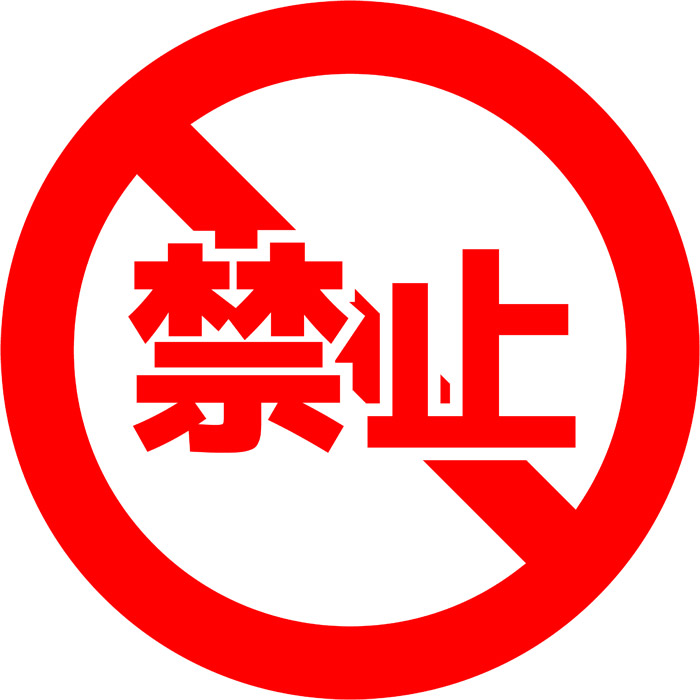 